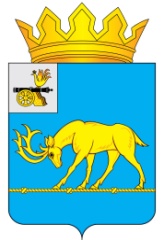 АДМИНИСТРАЦИЯ МУНИЦИПАЛЬНОГО ОБРАЗОВАНИЯ«ТЕМКИНСКИЙ РАЙОН» СМОЛЕНСКОЙ ОБЛАСТИПОСТАНОВЛЕНИЕот  29.11.2021  №  365                                                                                         с. ТемкиноВ соответствии с произошедшими кадровыми изменениями, Администрация муниципального образования «Темкинский район» Смоленской области п о с т а н о в л я е т:1. Внести в состав комиссии по решению жилищных вопросов детей-сирот, детей, оставшихся без попечения родителей, лиц из их числа в муниципальном образовании «Темкинский район» Смоленской области, утвержденный постановлением Администрации муниципального образования «Темкинский район» Смоленской области от 24.03.2021 № 98 «Об утверждении Положения о комиссии по решению жилищных вопросов детей-сирот, детей, оставшихся без попечения родителей, лиц из их числа в муниципальном образовании «Темкинский район» Смоленской области» (далее – комиссия) следующие изменения:1.1. Вывести     из     состава    комиссии      Григорьеву   Ольгу  Вячеславовну, заместителя Главы муниципального образования «Темкинский район» Смоленской области;1.2. Ввести в состав комиссии Мельниченко Татьяну Георгиевну заместителя Главы муниципального образования «Темкинский район» Смоленской области.2. Контроль за исполнением данного постановления оставляю за собой.Глава муниципального образования«Темкинский район» Смоленской области                                                    С.А. ГуляевО внесении изменений в состав комиссии по решению жилищных вопросов детей-сирот, детей, оставшихся без попечения родителей, лиц из их числа в муниципальном образовании «Темкинский район» Смоленской области